§ 46. Правописание местоимений  238. Укажите случаи неправильного или стилистически неоправданного употребления местоимений в предложениях. Внесите исправления.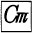 1. Руководитель практики посоветовал студентам записывать наблюдения в дневники, чтобы потом можно было их систематизировать и выступить на конференции. 2. Мать Наташи, когда она задержалась в школе, очень волновалась. 3. Проводники предложили отъезжающим занять свои места. 4. Она посоветовала ему побольше обращать на себя внимания. 5. Учитель предложил ученику ответить на некоторые вопросы по своему докладу.239. Исправьте предложения с грамматическими ошибками в образовании форм местоимений. Охарактеризуйте форму каждого местоимения.1. Ихнее пальто осталось в гардеробе. 2. Учитель спрашивал об нём. 3. У ней очень тяжёлый характер. 4. Мать велела сыну принести свой дневник. 5. Брату восемь лет, а я старше него на три года.1. У местоимений 3-го лица он, она, оно, они в косвенных падежах после всех непроизводных (первообразных) и некоторых производных предлогов, управляющих род. п., пишется начальная н: с ним (ней, ними), по нему (ней, ним), вокруг него (неё, них) и т. д.Буква н не присоединяется к личным местоимениям 3-го лица, если они употребляются с производными предлогами, управляющими дат. п.: вопреки ему (ей, им), наперекор ему (ей, им) и др.2. У неопределённых местоимений пишется только приставка не-, которая при этом всегда является ударной: не́кто, не́который, не́кий и т. д.3. В отрицательных местоимениях под ударением пишется не-, без ударения — ни-: не́кого — никого́, не́чем — ниче́м и т. д.Если отрицательные местоимения употребляются с предлогами, предлог всегда ставится между отрицательной частицей и местоимением; такие сочетания пишутся в три слова (ни у кого, ни с кем, ни о чём).4. Частицы кое-, -то, -либо, -нибудь у неопределённых местоимений пишутся через дефис: кое-кто, кто-то, что-либо, кому-нибудь ит. д.